111年臺南市南區四鯤鯓龍山寺「清水祖師盃」彩繪燈籠比賽壹、活動宗旨：為慶祝清水祖師聖誕、延續傳統文化並增進親子關係，特舉辦本活動。
貳、辦理單位：        指導單位:臺南市政府民政局   主辦單位:臺南市四鯤鯓龍山寺    承辦單位:臺南市龍崗國小    協辦單位:      臺南市南區區公所、臺南市鯤鯓社區發展協會、臺南市南區校長家長會長聯誼總會、南台科大參、比賽地點:臺南市龍崗國小學海堂(臺南市南區鯤鯓路147號之2) 肆、比賽日期:111年1月23日(星期日)上午8:00-12:00      08:00報到     08:30開幕      08:50 講解比賽規則      09:00比賽   12:00繳件伍、比賽組別：社會個人組(社區人士及大專院校學生)、學生個人組(含國小/國    中/高中學生)、親子團體組(親子每組限領一個燈籠)，共280人陸、獎勵辦法:  特優獎：每組各1名（獎狀一張、獎金1500元）
  優選獎：每組各1名（獎狀一張、獎金1200元）
  佳 作：每組各5名（獎狀一張、獎金500元）
  人氣獎：每組各5名（獎狀一張、獎金1000元）       (主辦單位可視各組參加人數彈性調整給獎人數)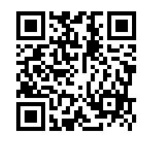 柒、報名方式: 於1/17(一)前以下列方式擇一報名                      (一)網路報名:網址https://docs.google.com/forms/d/e/1FAIpQLScS9-u1LWUYYvdbwpVufMt15FhX-7mDb54baEnYe3SzGKEN3A/viewform             (二)紙本報名:填寫報名表(如下)親交龍崗國小教導處吳主任或傳真296-0823捌、注意事項： 
1.顏料、畫筆、素色燈籠及祈願卡皆由主辦單位提供2.彩繪好之燈籠將由主辦單位布置在龍山寺，於過年期間(除夕至大年初五)展示，展示  期間由參觀大眾票選出人氣獎。3.所有獎項將於大年初六頒獎，參加票選民眾可參加摸彩(限領1份獎品)，以資鼓勵。
4.所有參賽作品贈送給龍山寺(參賽者不領回)。5.凡報名參加者，皆獲結緣品1份(親子每組限領1份)。6.配合政府防疫政策，比賽當天所有人員請配戴口罩參加。7.相關問題請洽龍崗國小教導處吳主任262-0024轉203或陳校長轉201111年臺南市南區四鯤鯓龍山寺「清水祖師盃」彩繪燈籠比賽報名表   家長簽名：               (社會個人組不用填寫)  參賽組別□社會個人組(社區人士及大專院校學生)   □學生個人組(含國小/國中/高中學生)     □親子團體組□社會個人組(社區人士及大專院校學生)   □學生個人組(含國小/國中/高中學生)     □親子團體組□社會個人組(社區人士及大專院校學生)   □學生個人組(含國小/國中/高中學生)     □親子團體組□社會個人組(社區人士及大專院校學生)   □學生個人組(含國小/國中/高中學生)     □親子團體組學校名稱 (非在校生不用填寫) (非在校生不用填寫)年級(非在校生不用填寫) 參賽者姓名聯絡手機或市話聯絡手機或市話